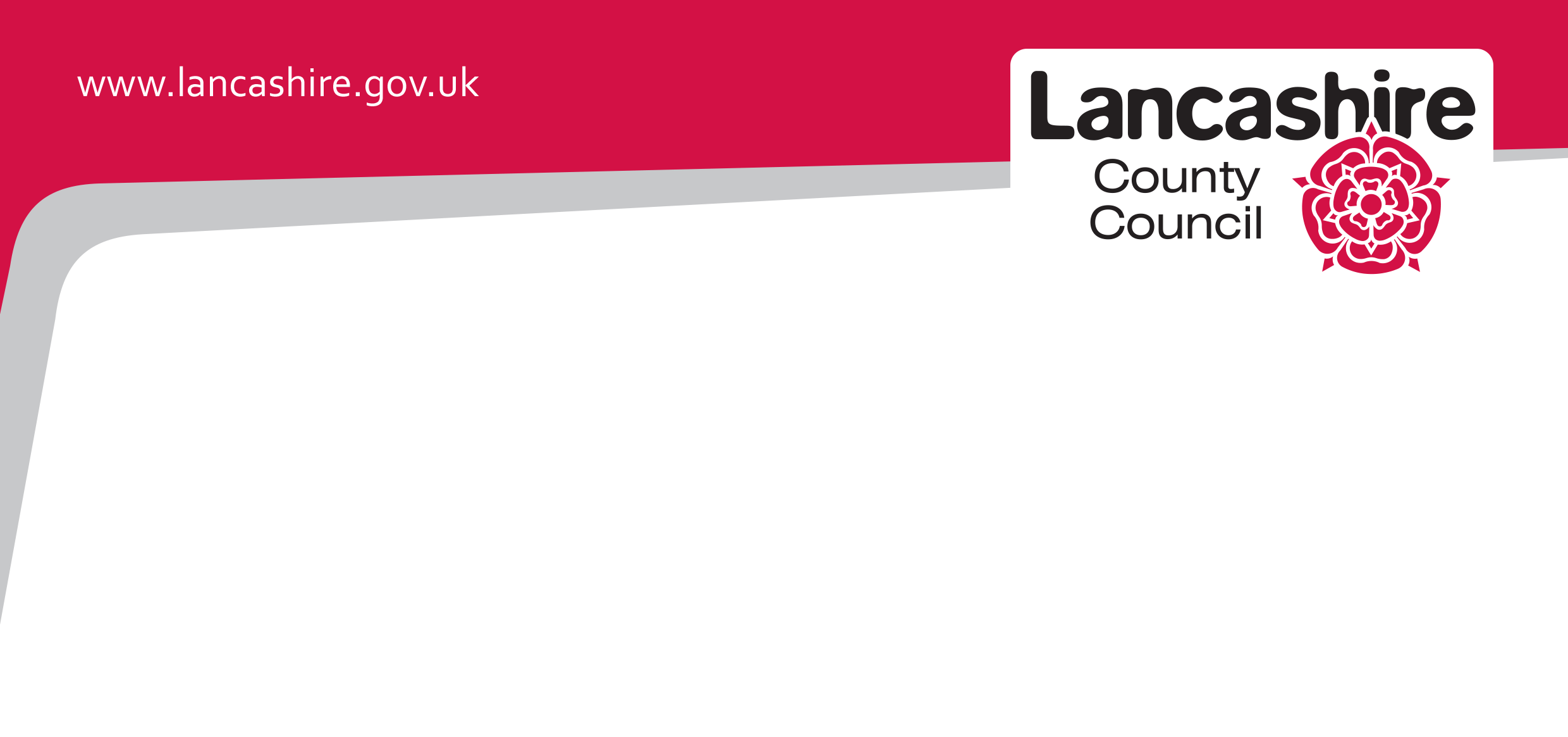 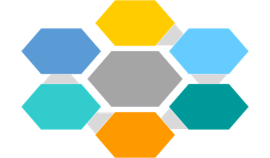 Inclusion and Engagement Support TeamSEN Support Request Form 2023-2024Please do not send a request without a signed Parental Consent form,                        as this is a data breach.It is essential that this form is completed in as much detail as possible, as this will enable more time in settings to work with CYP.Please note failure to attach requested documents may delay your request.It is essential that this form is completed in as much detail as possible, as this will enable more time in settings to work with CYP.Please note failure to attach requested documents may delay your request.It is essential that this form is completed in as much detail as possible, as this will enable more time in settings to work with CYP.Please note failure to attach requested documents may delay your request.It is essential that this form is completed in as much detail as possible, as this will enable more time in settings to work with CYP.Please note failure to attach requested documents may delay your request.It is essential that this form is completed in as much detail as possible, as this will enable more time in settings to work with CYP.Please note failure to attach requested documents may delay your request.It is essential that this form is completed in as much detail as possible, as this will enable more time in settings to work with CYP.Please note failure to attach requested documents may delay your request.School Name: School Name: LA School Number:LA School Number:School Address:School Address:Pupil Name:      UPN:      Pupil Name:      UPN:      Pupil Name:      UPN:      Pupil Name:      UPN:      Pupil Name:      UPN:      Pupil Name:      UPN:      School Attendance:      School Attendance:      School Attendance:      School Attendance:      School Attendance:      School Attendance:      D.O.B:      D.O.B:      D.O.B:      Year Group:      Year Group:      Year Group:      Ethnicity:      Ethnicity:      Ethnicity:      Home Language:      Language spoken by YP:      Home Language:      Language spoken by YP:      Home Language:      Language spoken by YP:      CAF / EHA:  CAF / EHA No:      CLA: CAF / EHA:  CAF / EHA No:      CLA: CAF / EHA:  CAF / EHA No:      CLA: TAF: Date of last TAF:TAF: Date of last TAF:CIN/CP: Area of SEND:      Area of SEND:      Area of SEND:      Area of SEND:      Area of SEND:      Area of SEND:      Other Agency Involvement (please include details of any Specialist Teacher or other agency involved)Other Agency Involvement (please include details of any Specialist Teacher or other agency involved)Other Agency Involvement (please include details of any Specialist Teacher or other agency involved)Other Agency Involvement (please include details of any Specialist Teacher or other agency involved)Other Agency Involvement (please include details of any Specialist Teacher or other agency involved)Other Agency Involvement (please include details of any Specialist Teacher or other agency involved)Have you consulted your link Community Senior Support Worker within the Child & Family Wellbeing Service? (please include link to CFW Snr)Have you consulted your link Community Senior Support Worker within the Child & Family Wellbeing Service? (please include link to CFW Snr)Have you consulted your link Community Senior Support Worker within the Child & Family Wellbeing Service? (please include link to CFW Snr)Have you consulted your link Community Senior Support Worker within the Child & Family Wellbeing Service? (please include link to CFW Snr)Have you consulted your link Community Senior Support Worker within the Child & Family Wellbeing Service? (please include link to CFW Snr)Have you consulted your link Community Senior Support Worker within the Child & Family Wellbeing Service? (please include link to CFW Snr)Primary Schools : Have you accessed support from your Inclusion Hub? Yes/No If so, what support has been provided (please provide details): Primary Schools : Have you accessed support from your Inclusion Hub? Yes/No If so, what support has been provided (please provide details): Primary Schools : Have you accessed support from your Inclusion Hub? Yes/No If so, what support has been provided (please provide details): Primary Schools : Have you accessed support from your Inclusion Hub? Yes/No If so, what support has been provided (please provide details): Primary Schools : Have you accessed support from your Inclusion Hub? Yes/No If so, what support has been provided (please provide details): Primary Schools : Have you accessed support from your Inclusion Hub? Yes/No If so, what support has been provided (please provide details): Parental Consent SoughtA signed parental consent form must be completed.Parental Consent SoughtA signed parental consent form must be completed.Parental Consent SoughtA signed parental consent form must be completed.Yes/No:      Yes/No:      Yes/No:      Class Teacher: Class Teacher: Class Teacher: Support Assistant:Support Assistant:Support Assistant:SENDCO:SENDCO:SENDCO:Contact Tel No:      Email:Contact Tel No:      Email:Contact Tel No:      Email:Summary of concerns What are the specific behaviours which have led to this request? (Please bullet point)Summary of concerns What are the specific behaviours which have led to this request? (Please bullet point)Summary of concerns What are the specific behaviours which have led to this request? (Please bullet point)Summary of concerns What are the specific behaviours which have led to this request? (Please bullet point)Summary of concerns What are the specific behaviours which have led to this request? (Please bullet point)Summary of concerns What are the specific behaviours which have led to this request? (Please bullet point)Current support in place (1-1, interventions, own workstation, safe space, sensory breaks,                                                    nurture- frequency and duration etc)Current support in place (1-1, interventions, own workstation, safe space, sensory breaks,                                                    nurture- frequency and duration etc)Current support in place (1-1, interventions, own workstation, safe space, sensory breaks,                                                    nurture- frequency and duration etc)Current support in place (1-1, interventions, own workstation, safe space, sensory breaks,                                                    nurture- frequency and duration etc)Current support in place (1-1, interventions, own workstation, safe space, sensory breaks,                                                    nurture- frequency and duration etc)Current support in place (1-1, interventions, own workstation, safe space, sensory breaks,                                                    nurture- frequency and duration etc)Proposed outcomes of support from this service(What are you hoping to achieve with support from our service?)Proposed outcomes of support from this service(What are you hoping to achieve with support from our service?)Proposed outcomes of support from this service(What are you hoping to achieve with support from our service?)Proposed outcomes of support from this service(What are you hoping to achieve with support from our service?)Proposed outcomes of support from this service(What are you hoping to achieve with support from our service?)Proposed outcomes of support from this service(What are you hoping to achieve with support from our service?)What is working well?What is working well?What is working well?What is not working?What is not working?What is not working?In the classroom?At structured/unstructured timeAt structured/unstructured timeIn the classroom?In the classroom?At structured/unstructured timePupil Voice(Strengths, skills, hobbies, interests and aspirations)Pupil Voice(Strengths, skills, hobbies, interests and aspirations)Pupil Voice(Strengths, skills, hobbies, interests and aspirations)Pupil Voice(Strengths, skills, hobbies, interests and aspirations)Pupil Voice(Strengths, skills, hobbies, interests and aspirations)Pupil Voice(Strengths, skills, hobbies, interests and aspirations)Health and Medical NeedsHealth and Medical NeedsHealth and Medical NeedsHealth and Medical NeedsHealth and Medical NeedsHealth and Medical NeedsCurrent Academic LevelsReading:      Writing:      Maths:      Current Academic LevelsReading:      Writing:      Maths:      Current Academic LevelsReading:      Writing:      Maths:      Current Academic LevelsReading:      Writing:      Maths:      Current Academic LevelsReading:      Writing:      Maths:      Current Academic LevelsReading:      Writing:      Maths:      Any risk or implications for Safety ManagementAny risk or implications for Safety ManagementAny risk or implications for Safety ManagementAny risk or implications for Safety ManagementAny risk or implications for Safety ManagementAny risk or implications for Safety ManagementSuspensions: Number:      Dates:      Suspensions: Number:      Dates:      Suspensions: Number:      Dates:      Suspensions: Number:      Dates:      Suspensions: Number:      Dates:      Suspensions: Number:      Dates:      Please attach any relevant documentation(Support plan, specialist reports, pastoral/behaviour plan Please email completed request to:iest.sensupport@lancashire.gov.ukPlease attach any relevant documentation(Support plan, specialist reports, pastoral/behaviour plan Please email completed request to:iest.sensupport@lancashire.gov.ukPlease attach any relevant documentation(Support plan, specialist reports, pastoral/behaviour plan Please email completed request to:iest.sensupport@lancashire.gov.ukPlease attach any relevant documentation(Support plan, specialist reports, pastoral/behaviour plan Please email completed request to:iest.sensupport@lancashire.gov.ukPlease attach any relevant documentation(Support plan, specialist reports, pastoral/behaviour plan Please email completed request to:iest.sensupport@lancashire.gov.ukPlease attach any relevant documentation(Support plan, specialist reports, pastoral/behaviour plan Please email completed request to:iest.sensupport@lancashire.gov.ukCompleted by:      Completed by:      Completed by:      Completed by:      Signature:      Signature:      Designation:      Designation:      Designation:      Designation:      Date:      Date:      School Senior Leader:        School Senior Leader:        School Senior Leader:        School Senior Leader:        Signature:       Signature:       Designation:      Designation:      Designation:      Designation:      Date:      Date:      If your referral is successful, an Engagement and Commitment agreement. between School and the IES SEN Team  will be formalised.If your referral is successful, an Engagement and Commitment agreement. between School and the IES SEN Team  will be formalised.If your referral is successful, an Engagement and Commitment agreement. between School and the IES SEN Team  will be formalised.If your referral is successful, an Engagement and Commitment agreement. between School and the IES SEN Team  will be formalised.If your referral is successful, an Engagement and Commitment agreement. between School and the IES SEN Team  will be formalised.If your referral is successful, an Engagement and Commitment agreement. between School and the IES SEN Team  will be formalised.